 \\163.32.103.15\SophosUpdate\CIDs\S000\SAVSCFXP在檔案總管模式輸入上列網址帳號:dystcs  密碼: 5613281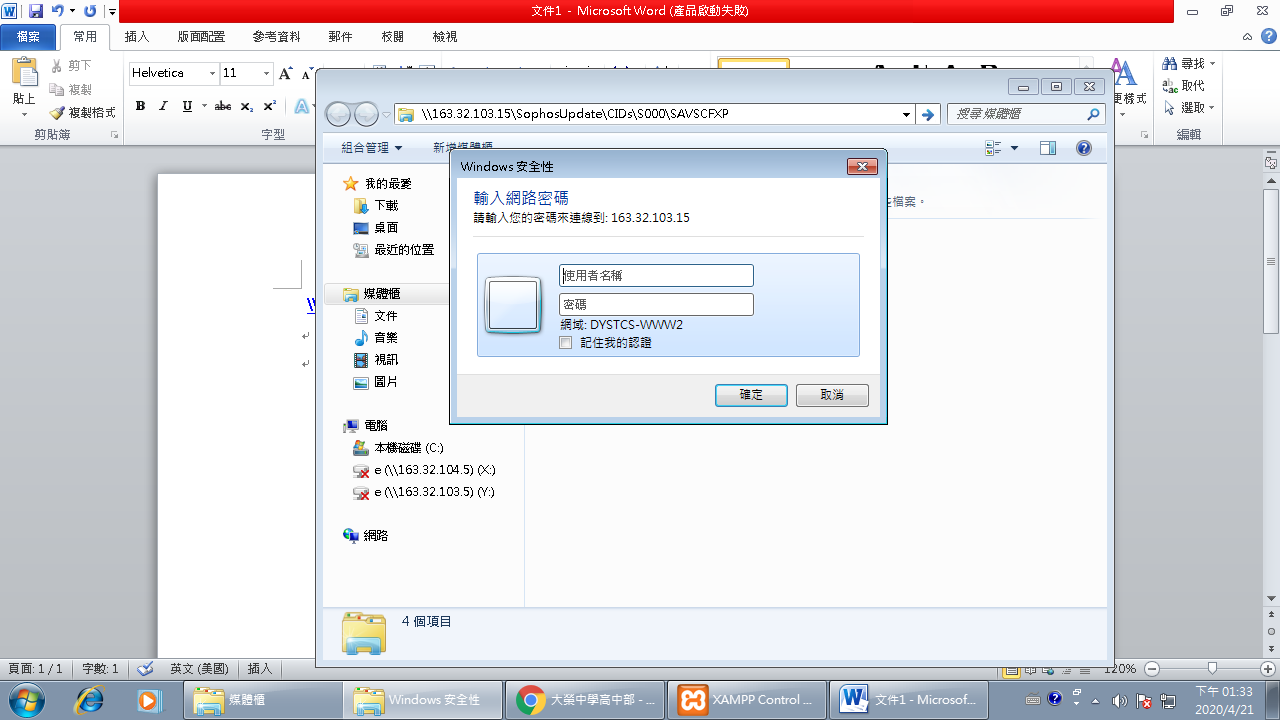 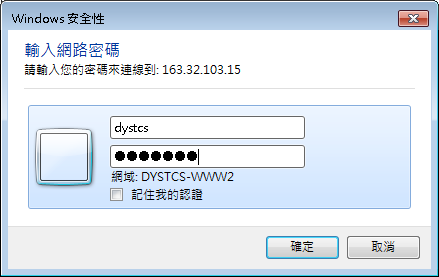 連續點選兩次setup.exe 啟動安裝程式(安裝前請先移除舊的防毒軟體)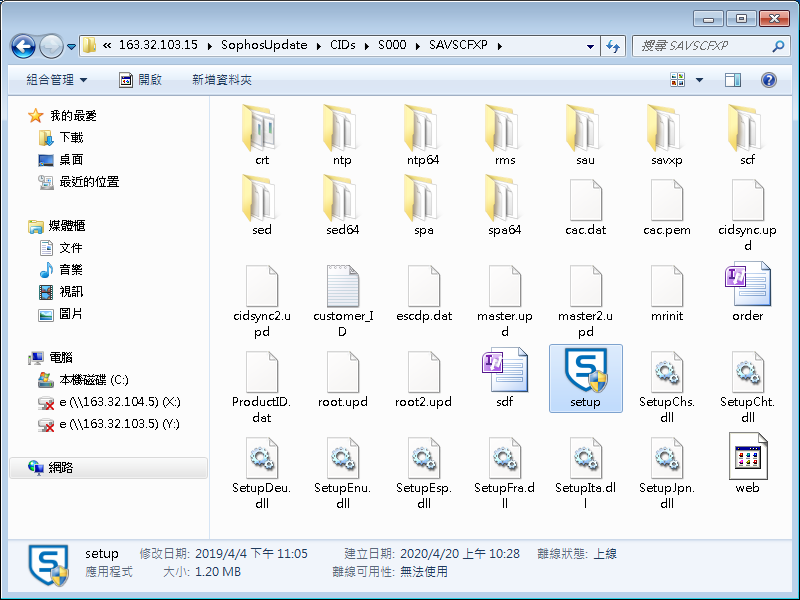 點選是開始安裝 如果又出現登入 請參考前面帳號與密碼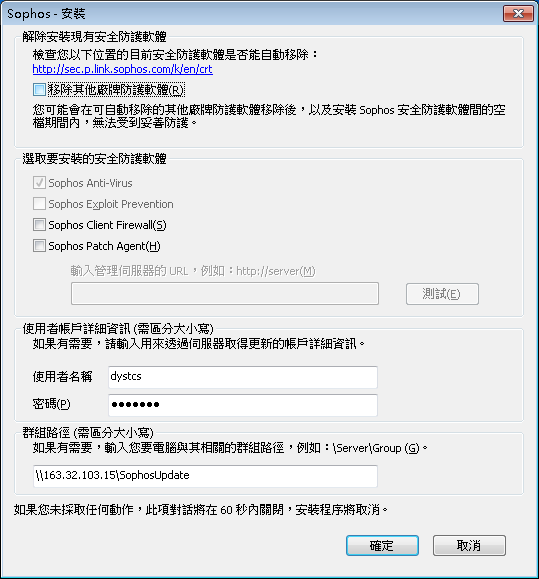 